№ п/пНаименование товараНаименование показателя, технического, функционального параметра, ед. изм. ПоказателяНаименование показателя, технического, функционального параметра, ед. изм. Показателя1Детский игровой комплекс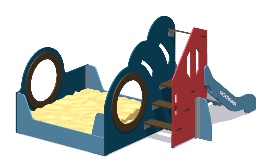 1Детский игровой комплексВнешние размерыВнешние размеры1Детский игровой комплексДлина, ±20 мм 25501Детский игровой комплексШирина, ±20 мм20621Детский игровой комплексВысота, ±20 мм15151Детский игровой комплексКомплектацияКомплектация1Детский игровой комплексГрунтозацеп, шт5+21Детский игровой комплексГорка 650, шт11Детский игровой комплексОграждение, шт11Детский игровой комплексУголок 300, шт21Детский игровой комплексУголок 430, шт11Детский игровой комплексУголок 130, шт61Детский игровой комплексПолукольцо, шт41Детский игровой комплексБоковина «Замок», шт11Детский игровой комплексБорт, шт21Детский игровой комплексПлощадка, шт11Детский игровой комплексСтупень, шт31Детский игровой комплексБоковина с отверстием, шт11Детский игровой комплексУсилитель, шт51Детский игровой комплексБоковина «с отверстием и пазами», шт.11Детский игровой комплексИзделие должно представлять собой устойчивую конструкцию, обеспечивающую безопасные условия для занятий на открытом воздухе.Конструкция должна обладать высокой ударопрочностью и виброустойчивостью. Во избежание травм и застревания одежды и частей тела, конструкция должна быть разработана по требованиям ГОСТ Р 52169 -2012. Изделие должно методом бетонирования грунтозацепов. Изделие должно быть антивандальным.Конструкция изделия должна быть без выступов и заусенцев, углы и края закруглены. Минимальный радиус закругления не менее 3 мм.Выступающие части болтовых соединений должны быть защищены пластиковыми заглушками либо должны соответствовать требованиям ГОСТ Р 52169-2012.Все металлические части конструкции должны быть окрашены полимерной порошковой эмалью методом запекания в заводских условиях, что предотвращает металл от коррозии.Детали из фанеры окрашены краской «НОРДИКА» на основе акрилата и покрыты лаком «ТЕКНОКОАТ». Покрытие создает сильную износостойкую поверхностьИзделие должно представлять собой устойчивую конструкцию, обеспечивающую безопасные условия для занятий на открытом воздухе.Конструкция должна обладать высокой ударопрочностью и виброустойчивостью. Во избежание травм и застревания одежды и частей тела, конструкция должна быть разработана по требованиям ГОСТ Р 52169 -2012. Изделие должно методом бетонирования грунтозацепов. Изделие должно быть антивандальным.Конструкция изделия должна быть без выступов и заусенцев, углы и края закруглены. Минимальный радиус закругления не менее 3 мм.Выступающие части болтовых соединений должны быть защищены пластиковыми заглушками либо должны соответствовать требованиям ГОСТ Р 52169-2012.Все металлические части конструкции должны быть окрашены полимерной порошковой эмалью методом запекания в заводских условиях, что предотвращает металл от коррозии.Детали из фанеры окрашены краской «НОРДИКА» на основе акрилата и покрыты лаком «ТЕКНОКОАТ». Покрытие создает сильную износостойкую поверхностьГорка 650Горка 650Горка должна состоять из следующих элементов:- бортов – 2 шт.;- плинтусов – 2 шт.;- связей – 6 шт;- связи крайней – 1 шт;- скат – 1 шт.;- грунтозацепов – 2 шт.- ударогасящих элементов  Скат горки должен быть изготовлен из единого листа нержавеющей стали толщиной одна целая пять десятых мм размерами не менее 495*1364 мм. В нижней части ската стальной лист должен быть изогнут с радиусом закругления не более 60 мм. На скате должны быть участки скольжения длиной не менее 596 мм и торможения длиной не менее 268 мм, радиус гиба между которыми должен быть не менее r=450 мм.Угол наклона участка скольжения должен составлять тридцать семь градусов.Длина горки – 1088 мм.Поверху скат горки должен укреплять плинтус, который должен присоединяться к борту горки болтовыми соединениями. Плинтус должен быть изготовлен из влагостойкой фанеры ФСФ Под скатом скольжения горки крепится опора из фанеры толщиной не меньше 9 мм (1151х299 мм), а также для создания жесткости конструкции к бортам горки должны быть закреплены 6 связей, изготовленные из металлического листа толщиной не менее 2,5 мм в виде «П»-образной скобы и одна связь (крайняя) из листа толщиной не менее 4,0 мм.Борта горки должны быть выполнены из влагостойкой фанеры ФСФ толщиной не менее 18 мм длиной 1300 мм и высотой не менее 372 мм. Борта горки должны возвышаться над уровнем ската не менее, чем на 120 мм.Горка должна состоять из следующих элементов:- бортов – 2 шт.;- плинтусов – 2 шт.;- связей – 6 шт;- связи крайней – 1 шт;- скат – 1 шт.;- грунтозацепов – 2 шт.- ударогасящих элементов  Скат горки должен быть изготовлен из единого листа нержавеющей стали толщиной одна целая пять десятых мм размерами не менее 495*1364 мм. В нижней части ската стальной лист должен быть изогнут с радиусом закругления не более 60 мм. На скате должны быть участки скольжения длиной не менее 596 мм и торможения длиной не менее 268 мм, радиус гиба между которыми должен быть не менее r=450 мм.Угол наклона участка скольжения должен составлять тридцать семь градусов.Длина горки – 1088 мм.Поверху скат горки должен укреплять плинтус, который должен присоединяться к борту горки болтовыми соединениями. Плинтус должен быть изготовлен из влагостойкой фанеры ФСФ Под скатом скольжения горки крепится опора из фанеры толщиной не меньше 9 мм (1151х299 мм), а также для создания жесткости конструкции к бортам горки должны быть закреплены 6 связей, изготовленные из металлического листа толщиной не менее 2,5 мм в виде «П»-образной скобы и одна связь (крайняя) из листа толщиной не менее 4,0 мм.Борта горки должны быть выполнены из влагостойкой фанеры ФСФ толщиной не менее 18 мм длиной 1300 мм и высотой не менее 372 мм. Борта горки должны возвышаться над уровнем ската не менее, чем на 120 мм.ОграждениеОграждениеСостоит из двух фанерных ограждений, которые выполнены из фанеры ФСФ толщиной 18 мм, габаритами 584х165 мм. Ограждение обрамляет горку с двух сторон и служит для дополнительной фиксации бортов горки к площадке.Состоит из двух фанерных ограждений, которые выполнены из фанеры ФСФ толщиной 18 мм, габаритами 584х165 мм. Ограждение обрамляет горку с двух сторон и служит для дополнительной фиксации бортов горки к площадке.Уголок 300Уголок 300Уголок выполнен из листа стального толщиной 2,5 мм, который согнут в виде прямоугольного уголка со стенками 60х60 мм, длина уголка 300 ммУголок выполнен из листа стального толщиной 2,5 мм, который согнут в виде прямоугольного уголка со стенками 60х60 мм, длина уголка 300 ммУголок 430Уголок 430Уголок прямой 430 мм конструктивно представляет собой деталь, изготовленную из листа стального толщиной 2,5 мм, которая согнута по длинной стороне под углом 90 градусов. После гибки уголок имеет габариты 130х80х80 мм. Имеются 6 отверстий по три на каждом гибе для крепления к ступени и к боковине.Уголок прямой 430 мм конструктивно представляет собой деталь, изготовленную из листа стального толщиной 2,5 мм, которая согнута по длинной стороне под углом 90 градусов. После гибки уголок имеет габариты 130х80х80 мм. Имеются 6 отверстий по три на каждом гибе для крепления к ступени и к боковине.Уголок 130Уголок 130Уголок прямой 430 мм конструктивно представляет собой деталь, изготовленную из листа стального толщиной 2,5 мм, которая согнута по длинной стороне под углом 90 градусов. После гибки уголок имеет габариты 430 х50х50 мм. Имеются 4 отверстия по два с каждого края на определенном расстоянии для крепления к фанерным панелямУголок прямой 430 мм конструктивно представляет собой деталь, изготовленную из листа стального толщиной 2,5 мм, которая согнута по длинной стороне под углом 90 градусов. После гибки уголок имеет габариты 430 х50х50 мм. Имеются 4 отверстия по два с каждого края на определенном расстоянии для крепления к фанерным панелямПолукольцоПолукольцоВыполнен из полиэтилена низкого давления толщиной 20 мм. Деталь в виде полукольца внешним радиусом 350 мм, внутренним радиусом 253 мм. Крепится на боковине вокруг отверстия.Выполнен из полиэтилена низкого давления толщиной 20 мм. Деталь в виде полукольца внешним радиусом 350 мм, внутренним радиусом 253 мм. Крепится на боковине вокруг отверстия.Боковина «Замок»Боковина «Замок»Боковина размерами 1393х740 мм, изготовленная из фанеры ФСФ влагостойкой, толщина фанеры 18 мм. Фанерная панель покрыта влагостойкой акриловой краской. Конструкция представляет собой контур стены замка с двускатной крышей и отверстиями-бойницами в количестве двух штук, которые выполнены габаритами 80х339 мм. Имеются пазы для крепления лестниц и площадки.Боковина размерами 1393х740 мм, изготовленная из фанеры ФСФ влагостойкой, толщина фанеры 18 мм. Фанерная панель покрыта влагостойкой акриловой краской. Конструкция представляет собой контур стены замка с двускатной крышей и отверстиями-бойницами в количестве двух штук, которые выполнены габаритами 80х339 мм. Имеются пазы для крепления лестниц и площадки.БортБортВыполнен из фанеры ФСФ влагостойкой, толщина фанеры 18 мм. Фанерная панель покрыта влагостойкой акриловой краской. Имеет габариты 1360х465 мм. В виде буквы «Г».Выполнен из фанеры ФСФ влагостойкой, толщина фанеры 18 мм. Фанерная панель покрыта влагостойкой акриловой краской. Имеет габариты 1360х465 мм. В виде буквы «Г».ПлощадкаПлощадкаВыполнен из фанеры ФОФ влагостойкой, толщина фанеры 18 мм. Фанерная панель покрыта влагостойкой акриловой краской. Имеет габариты 531х355 мм. Имеет в своей конструкции четыре выступа, которые вставляются в боковины. Шероховатая поверхность установлена вверх, для обеспечения противоскольжения.Выполнен из фанеры ФОФ влагостойкой, толщина фанеры 18 мм. Фанерная панель покрыта влагостойкой акриловой краской. Имеет габариты 531х355 мм. Имеет в своей конструкции четыре выступа, которые вставляются в боковины. Шероховатая поверхность установлена вверх, для обеспечения противоскольжения.СтупеньСтупеньВыполнена из фанеры ФОФ влагостойкой, толщина фанеры 18 мм. Фанерная панель покрыта влагостойкой акриловой краской. Имеет габариты 531х110 мм. Имеет в своей конструкции два выступа, которые вставляются в боковины. Шероховатая поверхность установлена вверх, для обеспечения противоскольжения.Выполнена из фанеры ФОФ влагостойкой, толщина фанеры 18 мм. Фанерная панель покрыта влагостойкой акриловой краской. Имеет габариты 531х110 мм. Имеет в своей конструкции два выступа, которые вставляются в боковины. Шероховатая поверхность установлена вверх, для обеспечения противоскольжения.Боковина с отверстиемБоковина с отверстиемБоковина размерами 1378х1000мм, изготовленная из фанеры ФСФ влагостойкой, толщина фанеры 18 мм. Фанерная панель покрыта влагостойкой акриловой краской. Боковина имеет отверстие 590 мм диаметром, на расстоянии 846 мм от края панели и на расстоянии 545 мм от нижнего края. Панель имеет радиусный выступ в верхней части, радиусом 455 мм, на одной оси с отверстием. Радиусная часть имеет плавные переходы к прямоугольной части с радиусами скругления 50 мм. Боковина размерами 1378х1000мм, изготовленная из фанеры ФСФ влагостойкой, толщина фанеры 18 мм. Фанерная панель покрыта влагостойкой акриловой краской. Боковина имеет отверстие 590 мм диаметром, на расстоянии 846 мм от края панели и на расстоянии 545 мм от нижнего края. Панель имеет радиусный выступ в верхней части, радиусом 455 мм, на одной оси с отверстием. Радиусная часть имеет плавные переходы к прямоугольной части с радиусами скругления 50 мм. УсилительУсилительВыполнен из фанеры ФСФ влагостойкой, толщина фанеры 18 мм. Фанерная накладка покрыта влагостойкой акриловой краской. Имеет габариты 465х151 мм. Необходима деталь для установки в качестве усилителя боковин и для установки грунтозацеповВыполнен из фанеры ФСФ влагостойкой, толщина фанеры 18 мм. Фанерная накладка покрыта влагостойкой акриловой краской. Имеет габариты 465х151 мм. Необходима деталь для установки в качестве усилителя боковин и для установки грунтозацеповГрунтозацепГрунтозацеп5 шт - Грунтозацепы углового типа выполнены из листа стального толщиной 2,5 мм, который согнут в виде прямоугольного уголка со стенками 80х80 мм, длина уголка 1105 мм. В нижней части уголка имеется отгиб, который является грунтозацепом. 2 шт - Также используется грунтозацеп, изготовленный из листа толщиной 2,5 мм, который представляет собой конструкцию из двух согнутых полукорпусов с отогнутыми лапками снизу. Габариты в сборе 700х99х65 мм.5 шт - Грунтозацепы углового типа выполнены из листа стального толщиной 2,5 мм, который согнут в виде прямоугольного уголка со стенками 80х80 мм, длина уголка 1105 мм. В нижней части уголка имеется отгиб, который является грунтозацепом. 2 шт - Также используется грунтозацеп, изготовленный из листа толщиной 2,5 мм, который представляет собой конструкцию из двух согнутых полукорпусов с отогнутыми лапками снизу. Габариты в сборе 700х99х65 мм.Боковина «с отверстием и пазами»Боковина «с отверстием и пазами»Боковина размерами 1465х1461 мм, изготовленная из фанеры ФСФ влагостойкой, толщина фанеры 18 мм. Фанерная панель покрыта влагостойкой акриловой краской. Боковина имеет отверстие 590 мм диаметром на расстоянии 481 мм от края панели с заниженной частью и на расстоянии 545 мм от нижнего края. Конструкция в виде панели с полукруглыми выступами в верхней части, радиусами 300 мм. В боковине имеются вырезы под установку площадки и ступеней. Также имеются два декоративных скругленных вырезаБоковина размерами 1465х1461 мм, изготовленная из фанеры ФСФ влагостойкой, толщина фанеры 18 мм. Фанерная панель покрыта влагостойкой акриловой краской. Боковина имеет отверстие 590 мм диаметром на расстоянии 481 мм от края панели с заниженной частью и на расстоянии 545 мм от нижнего края. Конструкция в виде панели с полукруглыми выступами в верхней части, радиусами 300 мм. В боковине имеются вырезы под установку площадки и ступеней. Также имеются два декоративных скругленных выреза